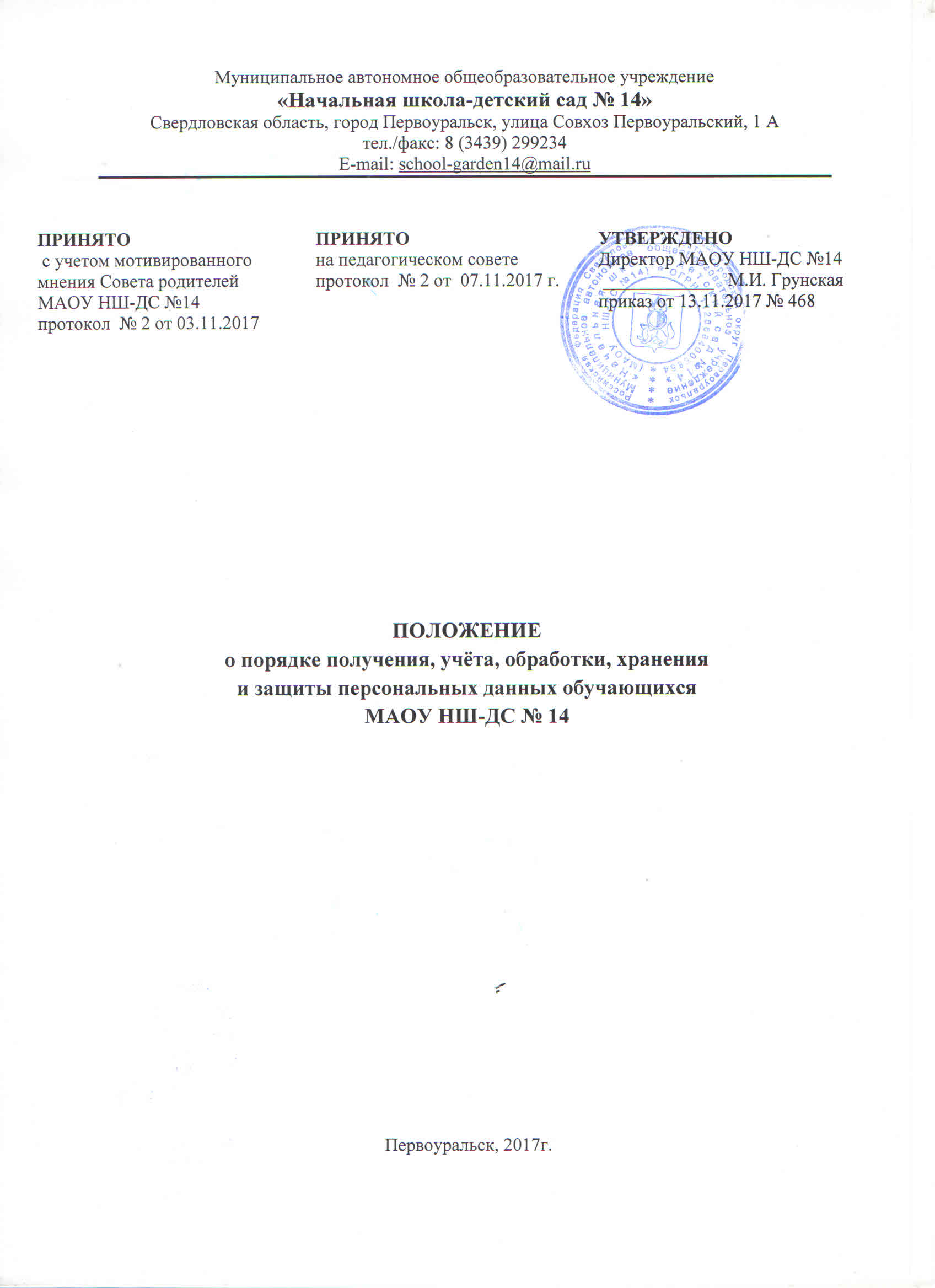 Общие положения1.1.   Настоящее Положение разработано на основании Федерального закона от 29 декабря 2012 г. № 273-ФЗ «Об образовании в Российской Федерации», Закона  «Об информации, информатизации и защите информации»  № 149-ФЗ  от 27.07.2006 г.  и Федерального закона РФ «О персональных данных» № 152-ФЗ от 27.07.2006 г.1.2. Настоящее Положение определяет порядок работы (получения, обработки, использования, хранения и т.д.) с персональными данными обучающихся и гарантии конфиденциальности сведений, предоставленных администрации МАОУ  НШ-ДС № 14(далее – учреждение)родителями (законными представителями) обучающихся, не достигшими 14-летнего возраста.1.3. Персональные данные относятся к категории конфиденциальной информации. 1.4.  Все работники школы в соответствии со своими полномочиями, владеющие информацией об обучающихся, получающие и использующие ее, несут ответственность в соответствии с законодательством Российской Федерации за нарушение режима защиты, обработки и порядка использования этой информации. 1.5.  Настоящее Положение вводится в действие приказом директора  школы.1.6. Изменения в Положение могут быть внесены администрацией школы с учетом мотивированного мнения Совета родителей МАОУ НШ-ДС № 14 в установленном действующим законодательством порядке 2. Понятие персональных данных обучающихся   и их состав2.1.  Персональные данные обучающихся содержатся в их личных делах.2.2.   Состав персональных данных обучающегося: личное дело с результатами успеваемости за год;ксерокопия свидетельства о рождении;ксерокопия СНИЛС;сведения о составе семьи;сведения о родителях и законных представителях;адрес места жительства; домашний телефон.2.3. Данные документы являются конфиденциальными, хотя, учитывая их массовость и единое место обработки и хранения, соответствующий гриф ограничения на них не ставится. Режим конфиденциальности персональных данных снимается в случаях обезличивания или по истечении 75-летнего срока хранения, если иное не определено законом.2.4. Данные документы используются в качестве источника информации для заполнения электронной базы ЕГИССО, МЭД, РБД, «Сетевой город» и т.д.Обязанности администрации учреждения3.1.  В целях обеспечения прав и свобод обучающегося директор учреждения и его представители при обработке персональных данных обязаны соблюдать следующие общие требования: 3.1.1. Обработка персональных данных может осуществляться исключительно в целях обеспечения соблюдения законов и иных нормативных правовых актов. 3.1.2. При определении объема и содержания обрабатываемых персональных данных   обучающихся директор учреждения должен руководствоваться Конституцией Российской Федерации  и иными федеральными законами; 3.1.3. Персональные данные обучающегося несовершеннолетних, следует получать у родителей (законных представителей). Директор, его заместители, классные руководители, воспитатели должны сообщить  о целях, предполагаемых источниках и способах получения персональных данных, а также о характере подлежащих получению персональных данных и последствиях отказа дать письменное согласие на их получение;3.1.4.  Администрация и педагогические работники школы не имеют права получать и обрабатывать персональные данные обучающихся о  политических, религиозных и иных убеждениях и частной жизни семей. 3.1.5. При принятии решений, затрагивающих интересы обучающегося, директор и его представители не имеют права основываться на персональных данных, полученных исключительно в результате их автоматизированной обработки или электронного получения.3.1.7. Защита персональных данных обучающегося от неправомерного их использования или утраты должна быть обеспечена учреждением в порядке, установленном федеральным законом.3.1.8. Родители (законные представители обучающихся) несовершеннолетних, должны быть ознакомлены под расписку с документами, устанавливающими порядок обработки персональных данных, а также с информацией об их правах и обязанностях в этой области.Права и обязанности  родителей (законных представителей) обучающихся несовершеннолетних  в области защиты  персональных данных.4.1.    Родители (законные представители) несовершеннолетних  обучающихся обязаны: 4.1.1. Своевременно сообщать   классному руководителю об изменении персональных данных. 4.2.  Родители (законные представители) несовершеннолетних обучающихсяимеют право на: 4.2.1. Полную информацию о персональных данных и обработке этих данных.4.2.2. Свободный бесплатный доступ к своим персональным данным, включая право на получение копий любой записи, содержащей персональные данные, за исключением случаев, предусмотренных законодательством РФ.4.2.3. Обжалование в суде любых неправомерных действия при обработке и по защите   персональных данных.Сбор, обработка и хранение персональных данных5.1. Получение, обработка, хранение и любое другое использование персональных данных обучающихся может осуществляться исключительно в целях обеспечения соблюдения законов и иных нормативных правовых актов.5.2.  Личные дела обучающихся хранятся в бумажном виде в папках, находятся в специальном шкафу, обеспечивающим защиту от несанкционированного доступа.5.3.  Персональные данные обучающихся могут также храниться в электронном виде на локальной компьютерной сети. Доступ к электронным базам данных, содержащим персональные данные, обеспечивается системой паролей.Доступ к персональным данным6.1.   Внутренний доступ к персональным данным обучающегося имеют: - директор школы;  - заместитель директора;  -классные руководители – к тем данным, которые необходимы для выполнения конкретных функций; - родители (законные представители) учащегося.6.2.   Другие организации.Сведения об обучающихся могут быть предоставлены другой организации только с письменного запроса на бланке организации.6.3.  Родственники и члены семей.Персональные данные обучающегося могут быть предоставлены родственникам с письменного разрешения родителей (законных представителей) обучающихся.Передача персональных данных обучающихся7.1.  При передаче персональных данных обучающегося, директор школы, его заместители, классные руководители, медицинский работник должны соблюдать следующие требования:7.1.1. Не сообщать персональные данные обучающегося третьей стороне без письменного согласия законных представителей обучающегося за исключением случаев, когда это необходимо в целях предупреждения угрозы жизни и здоровью обучающегося, а также в случаях, установленных федеральным законом;7.1.2.   Не сообщать персональные данные обучающегося  в коммерческих целях.7.1.3. Предупредить лиц, получающих персональные данные обучающегося о том, что эти данные могут быть использованы лишь в целях, для которых они сообщены. Лица, получающие персональные данные обучающегося, обязаны соблюдать режим секретности (конфиденциальности). Данное положение не распространяется на обмен персональными данными обучающегося в порядке, установленном федеральными законами;Ответственность за нарушение норм, регулирующих обработку и защиту персональных данных обучающихся8.1. Защита прав обучающегося, установленных настоящим Положением и законодательством Российской Федерации, осуществляется судом в целях пресечения неправомерного использования персональных данных обучающегося, восстановления нарушенных прав и возмещения причиненного ущерба, в том числе морального вреда.8.2.   Лица, виновные в нарушении норм, регулирующих получение, обработку и защиту персональных данных обучающегося, несут дисциплинарную, административную, гражданско-правовую  ответственность в соответствии с федеральными законами. Форма согласия на обработку персональных данных (начальная школа)к заявлению от «___»________ 201__г., регистрационный номер ______________________,Я,____________________________________________________________________________,именуемый в дальнейшем «Субъект персональных данных», разрешаю «Оператору» обработку персональных данных, приведённых в пункте 2 настоящего согласия на следующих условиях:Субъект даёт согласие на обработку Оператору своих персональных данных, то есть совершение следующих действий: сбор, систематизации, накопление, хранение, уточнение (обновление, изменение), использование, распространение (в том числе, передачу), обезличивание, блокирование, уничтожение персональных данных, при этом описание вышеуказанных способов обработки данных приведено в федеральном законе от 27.07.2006г. № 152-ФЗ «О персональных данных», в следующих целях устройства ребёнка в Муниципальное автономное общеобразовательное учреждение «Начальная школа-детский сад № 14» (далее – МАОУ НШ-ДС № 14).Перечень персональных данных, передаваемых Оператору на обработку: дата рождения ребёнка; сведения о родителях (законных представителях) ребёнка (фамилия, имя, отчество, информация о месте работы); сведения о месте регистрации, проживании;  контактная информация; копии заключений МСЭ, удостоверений, свидетельств, приказов об установлении опеки, о назначении приёмной семьи; другое.В соответствии с пунктом 4 статьи 14 федерального закона от 27.07.2006г. № 152-ФЗ «О персональных данных» Субъект персональных данных при обращении (письменному запросу) имеет право на получение информации, касающейся обработки его персональных данных.Срок действия данного согласия устанавливается на период обучения ребёнка в МАОУ НШ-ДС № 14.Оператор вправе осуществлять следующие действия с указанными выше персональными данными: сбор, систематизацию, накопление, хранение, уточнение (обновление, изменение), использование, распространение (в том числе, передачу), обезличивание, блокирование, уничтожение.Согласие может быть отозвано мною в любое время на основании моего письменного заявления.Данные об операторе персональных данных:МАОУ НШ-ДС № 14623118, Свердловская область, г. Первоуральск, ул. Совхоз Первоуральский, 1 АОтветственные за обработку персональных данных:________________________________________________________________________________________________________________________________________________Субъект персональных данных:Ф.И.О. ______________________________________________________________________________«___»______________ 201__г.                    __________ / _______________________________(подпись)                        (расшифровка)